*Sila kembalikan borang ini kepada Unit Latihan, Cawangan Sumber ManusiaTel   : 03-2260 9049JWN500/11/3-BK(1)DNJWN500/11/3-BK(1)DNJWN500/11/3-BK(1)DNJWN500/11/3-BK(1)DNJWN500/11/3-BK(1)DNJWN500/11/3-BK(1)DN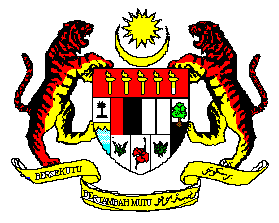 BORANG PERMOHONAN KURSUS DALAM NEGARAANJURAN JABATAN WARISAN NEGARABORANG PERMOHONAN KURSUS DALAM NEGARAANJURAN JABATAN WARISAN NEGARABORANG PERMOHONAN KURSUS DALAM NEGARAANJURAN JABATAN WARISAN NEGARABORANG PERMOHONAN KURSUS DALAM NEGARAANJURAN JABATAN WARISAN NEGARABORANG PERMOHONAN KURSUS DALAM NEGARAANJURAN JABATAN WARISAN NEGARABORANG PERMOHONAN KURSUS DALAM NEGARAANJURAN JABATAN WARISAN NEGARABORANG PERMOHONAN KURSUS DALAM NEGARAANJURAN JABATAN WARISAN NEGARAMAKLUMAT KURSUS YANG DIPOHONMAKLUMAT KURSUS YANG DIPOHONMAKLUMAT KURSUS YANG DIPOHONMAKLUMAT KURSUS YANG DIPOHONMAKLUMAT KURSUS YANG DIPOHONMAKLUMAT KURSUS YANG DIPOHONMAKLUMAT KURSUS YANG DIPOHONMAKLUMAT KURSUS YANG DIPOHONNama Kursus	 Nama Kursus	 :Tarikh Kursus   Tarikh Kursus   ::MAKLUMAT PERIBADIMAKLUMAT PERIBADIMAKLUMAT PERIBADIMAKLUMAT PERIBADIMAKLUMAT PERIBADIMAKLUMAT PERIBADIMAKLUMAT PERIBADIMAKLUMAT PERIBADINama		Nama		:No.K/P Baharu     No.K/P Baharu     :Jawatan/Gred  Jawatan/Gred  :Bahagian          Bahagian          :No. Tel. PejabatNo. Tel. Pejabat:::No Tel. Bimbit:No Fax	:No. Tel. Bimbit	No. Tel. Bimbit	:No. Faks	No. Faks	:E-mel	E-mel	::Saya mengaku kursus yang dipohon dapat memberi faedah kepada saya dalam menyampaikan perkhidmatan demi kepentingan jabatan.	                                                  ...............................................................			                                         (Tandatangan Pemohon)                                                                                                                         Nama   :						         	                               Tarikh :      Saya mengaku kursus yang dipohon dapat memberi faedah kepada saya dalam menyampaikan perkhidmatan demi kepentingan jabatan.	                                                  ...............................................................			                                         (Tandatangan Pemohon)                                                                                                                         Nama   :						         	                               Tarikh :      Saya mengaku kursus yang dipohon dapat memberi faedah kepada saya dalam menyampaikan perkhidmatan demi kepentingan jabatan.	                                                  ...............................................................			                                         (Tandatangan Pemohon)                                                                                                                         Nama   :						         	                               Tarikh :      Saya mengaku kursus yang dipohon dapat memberi faedah kepada saya dalam menyampaikan perkhidmatan demi kepentingan jabatan.	                                                  ...............................................................			                                         (Tandatangan Pemohon)                                                                                                                         Nama   :						         	                               Tarikh :      Saya mengaku kursus yang dipohon dapat memberi faedah kepada saya dalam menyampaikan perkhidmatan demi kepentingan jabatan.	                                                  ...............................................................			                                         (Tandatangan Pemohon)                                                                                                                         Nama   :						         	                               Tarikh :      Saya mengaku kursus yang dipohon dapat memberi faedah kepada saya dalam menyampaikan perkhidmatan demi kepentingan jabatan.	                                                  ...............................................................			                                         (Tandatangan Pemohon)                                                                                                                         Nama   :						         	                               Tarikh :      Saya mengaku kursus yang dipohon dapat memberi faedah kepada saya dalam menyampaikan perkhidmatan demi kepentingan jabatan.	                                                  ...............................................................			                                         (Tandatangan Pemohon)                                                                                                                         Nama   :						         	                               Tarikh :      Saya mengaku kursus yang dipohon dapat memberi faedah kepada saya dalam menyampaikan perkhidmatan demi kepentingan jabatan.	                                                  ...............................................................			                                         (Tandatangan Pemohon)                                                                                                                         Nama   :						         	                               Tarikh :      PERAKUAN PENGARAH BAHAGIANPERAKUAN PENGARAH BAHAGIANPERAKUAN PENGARAH BAHAGIANPERAKUAN PENGARAH BAHAGIANPERAKUAN PENGARAH BAHAGIANPERAKUAN PENGARAH BAHAGIANPERAKUAN PENGARAH BAHAGIANPERAKUAN PENGARAH BAHAGIANDengan ini saya setuju *meluluskan/tidak meluluskan permohonan dan bersedia memberi pelepasan kepada pegawai di atas untuk mengikuti kursus seperti yang dipohon.-----------------------------------------------------------------------	                           Tarikh  : Nama   :Cop Rasmi Jawatan :No. Rujukan  :Dengan ini saya setuju *meluluskan/tidak meluluskan permohonan dan bersedia memberi pelepasan kepada pegawai di atas untuk mengikuti kursus seperti yang dipohon.-----------------------------------------------------------------------	                           Tarikh  : Nama   :Cop Rasmi Jawatan :No. Rujukan  :Dengan ini saya setuju *meluluskan/tidak meluluskan permohonan dan bersedia memberi pelepasan kepada pegawai di atas untuk mengikuti kursus seperti yang dipohon.-----------------------------------------------------------------------	                           Tarikh  : Nama   :Cop Rasmi Jawatan :No. Rujukan  :Dengan ini saya setuju *meluluskan/tidak meluluskan permohonan dan bersedia memberi pelepasan kepada pegawai di atas untuk mengikuti kursus seperti yang dipohon.-----------------------------------------------------------------------	                           Tarikh  : Nama   :Cop Rasmi Jawatan :No. Rujukan  :Dengan ini saya setuju *meluluskan/tidak meluluskan permohonan dan bersedia memberi pelepasan kepada pegawai di atas untuk mengikuti kursus seperti yang dipohon.-----------------------------------------------------------------------	                           Tarikh  : Nama   :Cop Rasmi Jawatan :No. Rujukan  :Dengan ini saya setuju *meluluskan/tidak meluluskan permohonan dan bersedia memberi pelepasan kepada pegawai di atas untuk mengikuti kursus seperti yang dipohon.-----------------------------------------------------------------------	                           Tarikh  : Nama   :Cop Rasmi Jawatan :No. Rujukan  :Dengan ini saya setuju *meluluskan/tidak meluluskan permohonan dan bersedia memberi pelepasan kepada pegawai di atas untuk mengikuti kursus seperti yang dipohon.-----------------------------------------------------------------------	                           Tarikh  : Nama   :Cop Rasmi Jawatan :No. Rujukan  :Dengan ini saya setuju *meluluskan/tidak meluluskan permohonan dan bersedia memberi pelepasan kepada pegawai di atas untuk mengikuti kursus seperti yang dipohon.-----------------------------------------------------------------------	                           Tarikh  : Nama   :Cop Rasmi Jawatan :No. Rujukan  :